TRABAJO FRANCÉS PARA 6ºA (miércoles 1) y 6ºB (jueves 2) 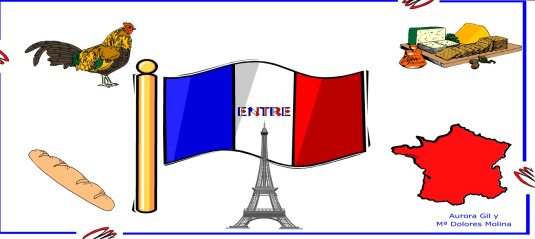      Bonjour mes élèves: 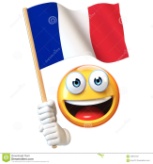         Vamos a por la tercera semanita, ya queda menos para volver a vernos, me alegra mucho ver a través del correo que estáis trabajando francés. Ánimo.       Os pongo, a continuación, las tareas que vamos a trabajar. Esta semana nos preparamos para comenzar Unité 6 sobre el tiempo y las nacionalidades.            On commence!!!!!!! 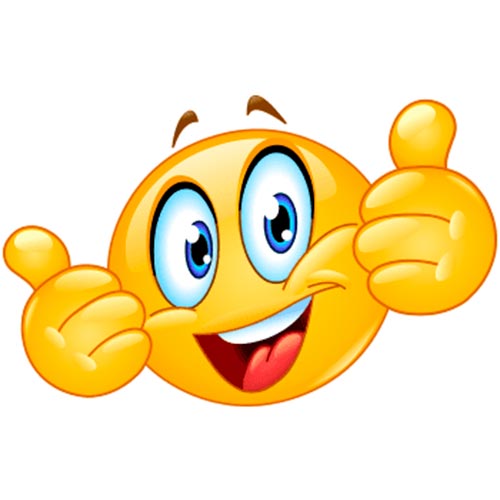       1.-Como todas las semanas os dejo el enlace de la canción, para empezar con alegría el trabajo de francés.https://www.google.com/search?q=bonjour+bonjour&rlz=1C1ASUC_enES636ES671&oq=bonjour+&aqs=chrome.2.69i57j0l7.5449j0j7&sourceid=chrome&ie=UTF-8            Como siempre, recordar que tenéis que poner fecha, página y enunciado del ejercicio y copiar las preguntas      2.- Vais a comenzar con el ejercicio 2 de la página 41 de vuestro libro (Lis et réponds aux questions), en el que tendréis que leer el diálogo y contestar a las tres preguntas. 3.- Vamos a empezar la unidad 6 y por supuesto que ya sabéis cómo                        UNITÉ 6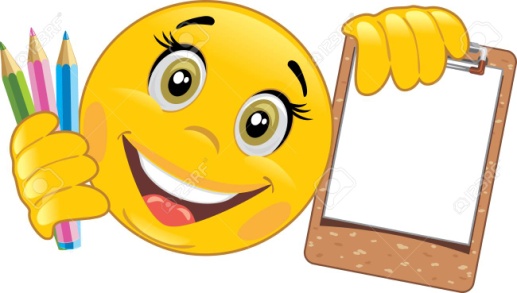 VOYAGE, VOYAGE                                             *Décrire un lieu                                                   -Les villes /Les  paysÀ/EN                                                   -Les nationalités                                               * Parler du temps qu´il fait, donner la météo.                                              -Le vocabulaire sur la météo.                                                   -Les voyages                                   *La forme impersonnelle des verbes                                     - Il fait + adv                                    -Il y a + nom                                    -Il + verbe                                    *Les adjectifs interrogatifs                                             *Décrire des activités                                                   -ou/et/avec                                             *Donner ses impressions4.- Os dejo estos dos enlaces para empezar la unidad  empezaremos la unidad con canciones sobre el tiempo.https://www.youtube.com/watch?v=eBvJVOuBPXIhttps://www.youtube.com/watch?v=B_kvXWBLUvI5.- Para continuar, podemos viajar a Francia y a través de este enlace recorreréis 10 bellas ciudades.https://www.youtube.com/watch?v=zD9zqRw2SLUhttps://www.youtube.com/watch?v=AqrGiXCzahkY con éste veréis  20 rincones mágicos de Francia pero lo tenéis que leer, pero tranquilos que está en español.https://www.skyscanner.es/noticias/los-20-lugares-de-francia-que-deberias-visitar6.- Para empezar el tema podéis ver este video donde os explican las estructuras del tiempohttps://www.youtube.com/watch?v=j6k4sq9snY07.- Para decir el tiempo que hace vamos a utilizar una de estas tres estructuras que aparecen en la ficha A, la ficha B te puede servir para hacer la portada.A)                                                                 B)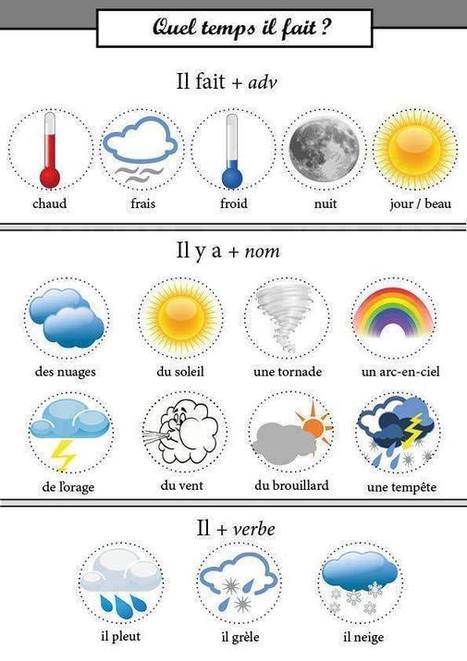 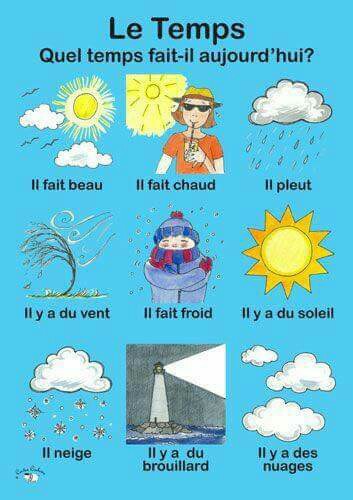 8.-Copia el recuadro de los verbos impersonales que aparecen en el libro en la pagina 46.ACTIVIDADES9.-La météo - Quel temps fait-il ?Ordena las palabras y obtendrás el tiempo.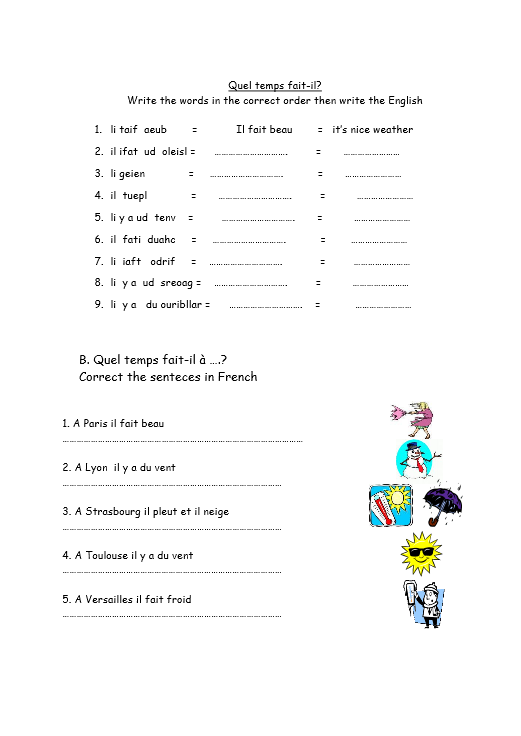 10.- Asocia cada tiempo con su imagen11.- Construye una frase sustituyendo los dibujos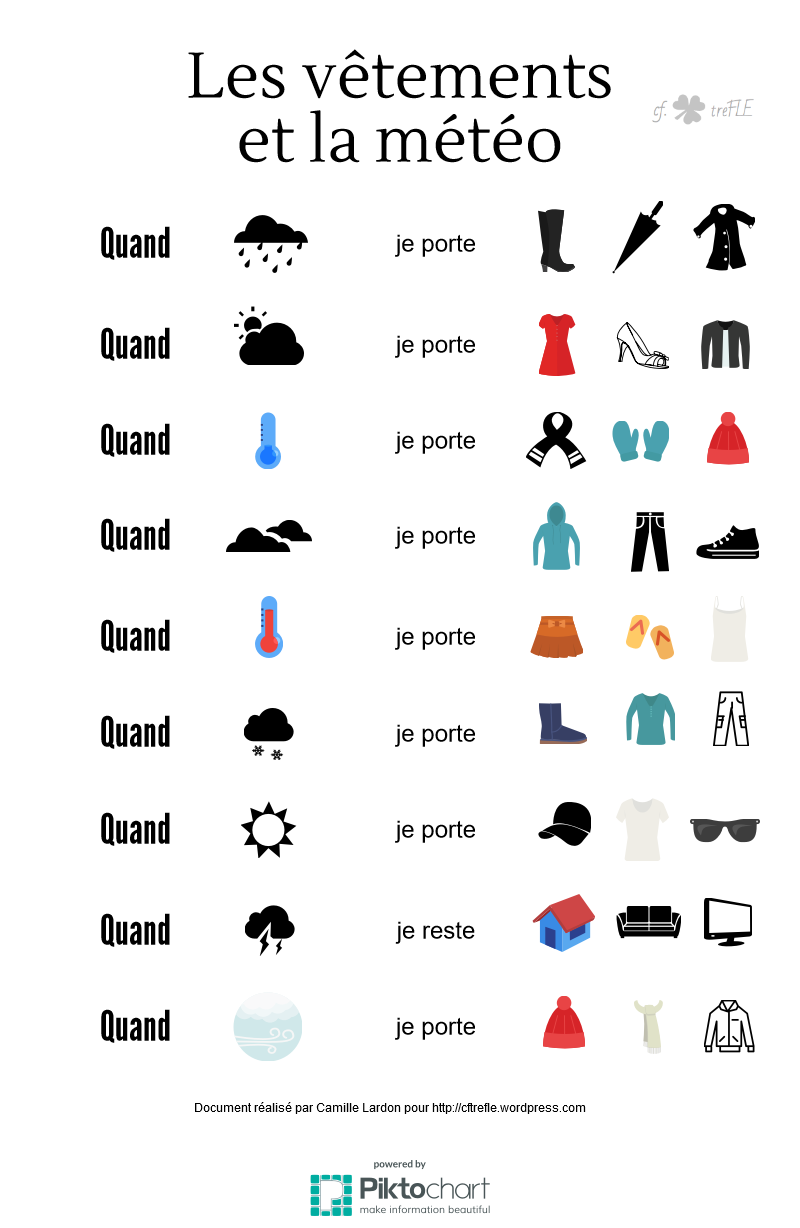 11.- Actividades interactivashttps://www.french-games.net/es/temas-en-franc%c3%a9s       Comprensión oral: Se trata de escuchar la historia y asociar con la imagen.https://www.youtube.com/watch?v=fNvvt9Zfwvw12.- La rose du vent.       Para finalizar te dejo un mándala que representa la Rosa de los Vientos, debes buscar información y hacer un pequeño trabajo sobre el significado y sentido de la misma. 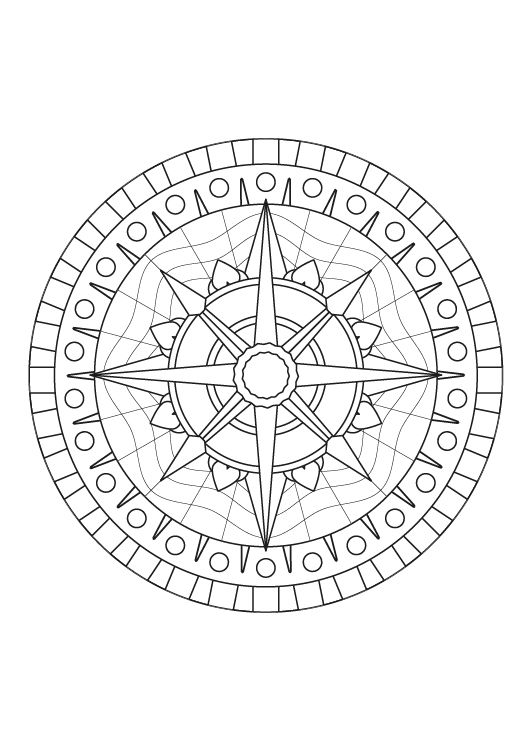                 J´attends vos tâches 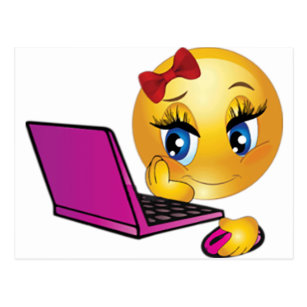                           À bientôt Bon courage !!!!!!!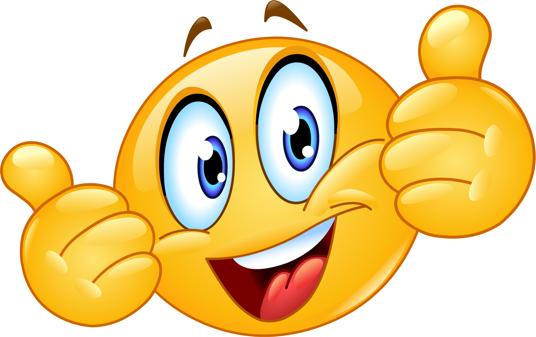                                              Votre prof Sonia